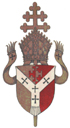 Archdiocese of Birmingham 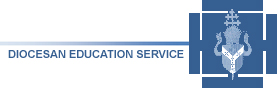 PART BNumber of Pupils on RollStandard Admissions Number:-		..............   pupilsPupils from ethnic minoritiesPupils with EALPupils  with special needsTeaching Staff[Resp = responsibility in school; Experience = length of time in teaching; Current Service = time in this school]Capitation Table CurriculumPlease indicate the percentage of lesson time allocated to the teaching of RESection 48School Self-Evaluation Primary SchoolsName of SchoolSchool DFE no.School URNName of HeadteacherName of RE Subject LeaderName of the schoolTypeStatusAge RangeHeadteacherAddress of schoolTelephoneE-mail addressWebsite addressAppropriate authorityChair of governing bodyParish priestParish in which schoolis situatedLAURNDFE numberYearClassNo. of BoysNo. of GirlsTotalNo. of Catholics% of CatholicsNR123456Total(R-6)Proportion from ethnic minorities:NumbersNo. with statementsOthers with some learning difficulties or disabilitiesGifted and talented pupilsClassTeacherRespGenderExper-ienceCurrentServiceFTECatholicY/NCCRS orequiv.TotalSubjectPrevious YearThis YearRE££English ££Numeracy££FoundationKS 1K S 2Total curriculum time per weekTotal RE curriculum time per week% of time spent on RE